КАЛЕНДАРЬ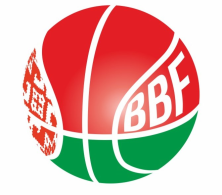 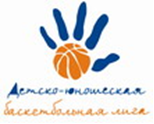 XXIII Детско-юношеской баскетбольной лиги-«Слодыч»II тур - девушки 2009-2010г.р. (Группа Б)12-13 марта 2021г., г. Мосты, ул. Зеленая 86Команды – участницы:12 марта 2021 (пятница)13 марта 2021 (суббота)Главный судья тура          				Вавлев В.П.КАЛЕНДАРЬXXIII Детско-юношеской баскетбольнойлиги-«Слодыч»II тур - девушки 2005-2006г.р.19-20 февраля 2021г., г. Гродно, ул. Поповича 1Команды – участницы:"Цмокi-Мiнск"«ДЮСШ №2 г. Борисова»РГУОР	ГГОЦФВиСУиС19 февраля 2021 (пятница)Время12.00	"Цмокi-Мiнск"				«ДЮСШ №2 г. Борисова»13.20	ГГОЦФВиСУиС				РГУОР14.40	Конкурс15.00	«ДЮСШ №2 г. Борисова»		ГГОЦФВиСУиС16.20	РГУОР					"Цмокi-Мiнск"20 февраля 2021 (пятница)команды9.00	РГУОР					«ДЮСШ №2 г. Борисова»10.30	"Цмокi-Мiнск"				 ГГОЦФВиСУиСГлавный судья тура          Полянская Наталья ЛеонидовнаСкидельская ДЮСШМостовская районная СДЮШОРОСП СДЮШОР №7 БК "Принеманье" – 2 (Мышепуд)«Сморгонская СДЮШОР»ВремяматчаНазвание командысчётНазвание команды13.00ОСП СДЮШОР №7 БК "Принеманье" – 2Скидельская ДЮСШ14.20Мостовская районная СДЮШОР«Сморгонская СДЮШОР»15.40КонкурсКонкурсКонкурс16.00ОСП СДЮШОР №7 БК "Принеманье" – 2Мостовская районная СДЮШОР17.20«Сморгонская СДЮШОР»Скидельская ДЮСШВремяматчаНазвание командысчётНазвание команды9.00ОСП СДЮШОР №7 БК "Принеманье" – 2«Сморгонская СДЮШОР»10.30Мостовская районная СДЮШОРСкидельская ДЮСШ